On Top Of SpaghettiFolk song (origin unknown)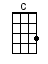 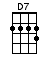 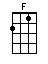 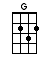 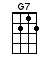 INTRO:  / 1 2 3 / 1 2 3 / [G] / [G] / [G7]On [G7] top of spa-[C]ghetti, all covered in [G] cheese [G] / [G]I [G] lost my poor [D7] meatball, when somebody [G] sneezed [G] / [G7]It [G7] rolled off the [C] table, and onto the [G] floor [G] / [G]And [G] then my poor [D7] meatball, it rolled out the [G] door [G] / [G7]It rolled [G7] into the [C] garden, and under a [G] bush [G] / [G]And [G] now my poor [D7] meatball, is nothing but [G] mush [G] / [G7]The [G7] mush was as [C] tasty, as tasty can [G] be [G] / [G]And [G7] early next [D7] summer, it grew into a [G] tree [G] / [G7]The [G7] tree was all [C] covered with beautiful [G] moss [G] / [G]And [G] on it grew [D7] meatballs, and spaghetti [G] sauce [G] / [G7]So if [G7] you eat spa-[C]ghetti, all covered in [G] cheese [G] / [G]Hang [G] on to your [D7] meatball, and don't ever ~[G]~ sneeze!Ahhhhhh-[G] choo!____________________________________________On Top Of Old SmokeyINTRO:  / 1 2 3 / 1 2 3 / [G] / [G] / [G7]On [G7] top of old [C] Smokey, all covered with [G] snow [G] / [G]I [G] lost my true [D7] lover, from courting too [G] slow [G] / [G7]Now [G7] courting is [C] pleasure, and parting is [G] grief [G] / [G]And a [G] false-hearted [D7] lover, is worse than a [G] thief [G] / [G7]For a [G7] thief will just [C] rob you, and take what you [G] have [G] / [G]But a [G] false-hearted [D7] lover, will lead you to the [G] grave [G] / [G7]And the [G7] grave will de-[C]cay you, and turn you to [G] dust [G] / [G]Not [G] one boy in a [D7] hundred, a poor girl can [G] trust [G] / [G7]They'll [G7] hug you and [C] kiss you, and tell you more [G] lies [G] / [G]Than [G] cross ties on a [D7] railroad, or stars in the [G] skies [G] / [G7]So come [G7] all you young [C] maidens, and listen to [G] me [G] / [G]Never [G] place your af-[D7]fection, on a green willow [G] tree [G] / [G7]For the [G7] leaves they will [C] whither, and the roots they will [G] die [G] / [G]You'll [G] all be for-[D7]saken, and never know [G] why [C] / [G] www.bytownukulele.ca